ПАМЯТКАКонфликт интересов на муниципальной службе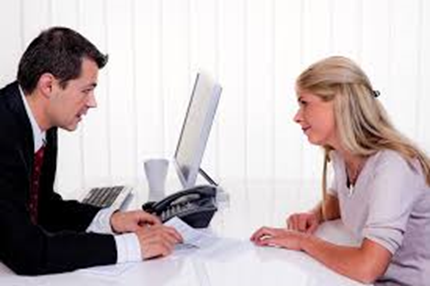 В соответствии с частью 1 статьи 10 Федерального закона от 25 декабря 2008 г. № 273-ФЗ «О противодействии коррупции» (далее - Федеральный закон № 273-ФЗ) под конфликтом интересов понимается ситуация, при которой личная заинтересованность (прямая или косвенная) государственного или муниципального служащего влияет или может повлиять на надлежащее исполнение им должностных (служебных) обязанностей и при которой возникает или может возникнуть противоречие между личной заинтересованностью государственного или муниципального служащего и правами и законными интересами граждан, организаций, общества или государства, способное привести к причинению вреда правам и законным интересам граждан, организаций, общества или государства.При этом может возникнуть противоречие между личными интересами муниципального служащего и правами, законными интересами граждан, организаций, общества или государства.Личная заинтересованность – это возможность получения доходов в виде денег, иного имущества, в том числе имущественных прав, услуг имущественного характера или каких-либо выгод (преимуществ) как непосредственно самим служащим, так и состоящим в близком родстве или свойстве лицами (родственники, знакомые, друзья и т.д.).Муниципальный служащий обязан принимать меры по недопущению любой возможности возникновения конфликта интересов. О возникшем конфликте интересов или о возможности его возникновения (как только ему станет известно) служащий обязан в письменной форме уведомить представителя нанимателя (работодателя).Постановлением администрации Уссурийского городского округа от 05 апреля 2016 года № 961 утверждено Положение о порядке сообщения лицами, замещающими должности муниципальной службы в администрации Уссурийского городского округа о возникновении личной заинтересованности при исполнении должностных обязанностей, которая приводит или может привести к конфликту интересов.Постановлением администрации Уссурийского городского округа от 30 декабря 2019 года № 3224-НПА утвержден Порядок сообщения руководителями муниципальных учреждений  Уссурийского городского округа о возникновении личной заинтересованности при исполнении должностных обязанностей, которая приводит или может привести к конфликту интересов.Представитель нанимателя (работодатель), если ему стало известно о возникновении у служащего, руководителя муниципального учреждения личной заинтересованности, которая приводит или может привести к конфликту интересов, обязан принять меры по предотвращению или урегулированию конфликта интересов.Предотвращение или урегулирование конфликта интересов может состоять в изменении должностного или служебного положения муниципального служащего, руководителя муниципального учреждения,  являющегося стороной конфликта интересов, вплоть до его отстранения от исполнения должностных (служебных) обязанностей в установленном порядке и (или) в отказе его от выгоды, явившейся причиной возникновения конфликта интересов. Предотвращение и урегулирование конфликта интересов, стороной которого является муниципальный служащий, руководитель муниципального учреждения, осуществляются путем его отвода или самоотвода в случаях и порядке, предусмотренных законодательством Российской Федерации.Непринятие муниципальным служащим, руководителем муниципального учреждения, являющимся стороной конфликта интересов, мер по предотвращению или урегулированию конфликта интересов является правонарушением, влекущим увольнение указанного лица в соответствии с законодательством Российской Федерации (статья 11 Федерального закона «О противодействии коррупции»).Более точно определить, какую ситуацию можно отнести к конфликту интересов, вам помогут Обзоры практики правоприменения в сфере конфликта интересов Минтруда России (изменения от 13.01.2020).ОТВЕТСТВЕННОСТЬ ЗА НЕПРИНЯТИЕ МЕР ПО УРЕГУЛИРОВАНИЮ
КОНФЛИКТА ИНТЕРЕСОВ	 В соответствии с пунктом 3.1 части первой статьи 14.1,   статьей 27.1 Федерального закона от 02 марта 2007 года № 25-ФЗ «О муниципальной службе в Российской Федерации» муниципальный служащий подлежит увольнению с муниципальной службы в связи с утратой доверия в случаях непринятия мер по предотвращению и (или) урегулированию конфликта интересов, стороной которого он является.
Телефоны доверия администрации Уссурийского городского округа: 32-03-68; 32-28-69; 32-40-71